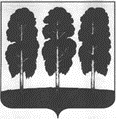 АДМИНИСТРАЦИЯ БЕРЕЗОВСКОГО РАЙОНАХАНТЫ-МАНСИЙСКОГО АВТОНОМНОГО ОКРУГА – ЮГРЫПОСТАНОВЛЕНИЕот  31.01.2022                                                                                                           № 173пгт. БерезовоВ соответствии со статьей 179 Бюджетного кодекса Российской Федерации, постановлением администрации Березовского района от 17 сентября 2018 года             № 803 «О модельной муниципальной программе Березовского района, порядке принятия решения о разработке муниципальных программ Березовского района, их формирования, утверждения и реализации, порядке проведения и критериев ежегодной оценки эффективности реализации муниципальной программы Березовского района и признании утратившими силу некоторых муниципальных нормативных правовых актов администрации Березовского района»:1.Внести в приложение к постановлению администрации Березовского района от 21 ноября 2018 года № 1053 «О муниципальной программе «Культурное пространство Березовского района» и признании утратившими силу некоторых   муниципальных правовых актов  администрации Березовского района» (далее-муниципальная программа) следующие изменения:1.1. В паспорте муниципальной программы строку «Параметры финансового обеспечения муниципальной программы» изложить в следующей редакции:«».1.2. Таблицу 2 муниципальной программы изложить в следующей редакции согласно приложению  к настоящему постановлению.2. Опубликовать настоящее постановление в газете «Жизнь Югры» и разместить на официальном веб-сайте органов местного самоуправления  Березовского района.3. Настоящее постановление вступает в силу после его официального опубликования и распространяется на правоотношения, возникшие с 28.12.2021 года.Глава района                                                                                                  П.В. АртеевПриложение  к постановлению администрации  Березовского районаот 31.01.2022 № 173 Таблица 2Распределение финансовых ресурсов муниципальной программы О внесении изменений в постановление администрации Березовского района             от 21 ноября 2018 года № 1053                      «О муниципальной программе       «Культурное пространство Березовского района» и признании утратившими силу некоторых   муниципальных правовых актов   администрации Березовского района»Параметры финансового обеспечения муниципальной программы    Общий объем финансирования муниципальной программы на 2019 - 2030 годы составляет 3 122 536,3 тыс. рублей, в том числе в:1) за счёт средств бюджета автономного округа – 56587,7 тыс. рублей, из них:- на 2019 год – 20 586,1  тыс. руб.;- на 2020 год – 4 978,5    тыс. руб.;- на 2021 год – 6 300,0    тыс. руб.;- на 2022 год – 1 207,9    тыс. руб.;- на 2023 год – 1 232,8    тыс. руб.;- на 2024 год – 3 183,2    тыс. руб.;- на 2025 год – 3 183,2    тыс. руб.;- на 2026-2030 годы – 15 916,0 тыс. руб.2) за счёт средств федерального бюджета – 2 261,0 тыс. рублей, из них:- на 2019 год –    8,1         тыс. руб.;- на 2020 год –    0,0          тыс. руб.;- на 2021 год –    2 252,9   тыс. руб.;- на 2022 год –    0,0          тыс. руб.;- на 2023 год –    0,0          тыс. руб.;- на 2024 год –    0,0          тыс. руб.;- на 2025 год –    0,0          тыс. руб.;- на 2026-2030 годы –  0,0 тыс. руб.3) за счёт средств бюджета района – 3 063 641,1 тыс. рублей, из  них:- на 2019 год – 287 469,2   тыс. руб.;- на 2020 год – 274 707,2   тыс. руб.;- на 2021 год – 278 883,1   тыс. руб.;- на 2022 год – 249 279,6   тыс. руб.;- на 2023 год – 288 548,3   тыс. руб.;- на 2024 год – 240 679,1   тыс. руб.;- на 2025 год – 240 679,1   тыс. руб.;- на 2026-2030 годы – 1 203 395,5 тыс. руб.4) за счёт средств бюджета городских (сельских) поселений – 46,5 тыс. рублей, из них: - на 2019 год –   23,0      тыс. руб.;- на 2020 год –   11,8      тыс. руб.;- на 2021 год –   11,7      тыс. руб.;- на 2022 год –    0,0       тыс. руб.;- на 2023 год –    0,0       тыс. руб.;- на 2024 год –    0,0       тыс. руб.;- на 2025 год –    0,0       тыс. руб.;- на 2026-2030 годы –  0,0   тыс. руб.№Основные мероприятия муниципальной программы(их связь с целевыми показателями муниципальной программы)Ответственный исполнитель/соисполнительОтветственный исполнитель/соисполнительИсточники финансированияИсточники финансированияФинансовые затраты на реализацию (тыс. рублей)Финансовые затраты на реализацию (тыс. рублей)Финансовые затраты на реализацию (тыс. рублей)Финансовые затраты на реализацию (тыс. рублей)Финансовые затраты на реализацию (тыс. рублей)Финансовые затраты на реализацию (тыс. рублей)Финансовые затраты на реализацию (тыс. рублей)Финансовые затраты на реализацию (тыс. рублей)Финансовые затраты на реализацию (тыс. рублей)Финансовые затраты на реализацию (тыс. рублей)Финансовые затраты на реализацию (тыс. рублей)Финансовые затраты на реализацию (тыс. рублей)Финансовые затраты на реализацию (тыс. рублей)Финансовые затраты на реализацию (тыс. рублей)Финансовые затраты на реализацию (тыс. рублей)Финансовые затраты на реализацию (тыс. рублей)Финансовые затраты на реализацию (тыс. рублей)Финансовые затраты на реализацию (тыс. рублей)Финансовые затраты на реализацию (тыс. рублей)№Основные мероприятия муниципальной программы(их связь с целевыми показателями муниципальной программы)Ответственный исполнитель/соисполнительОтветственный исполнитель/соисполнительИсточники финансированияИсточники финансированиявсеговсеговсеговсегов том числев том числев том числев том числев том числев том числев том числев том числев том числев том числев том числев том числев том числев том числев том числе№Основные мероприятия муниципальной программы(их связь с целевыми показателями муниципальной программы)Ответственный исполнитель/соисполнительОтветственный исполнитель/соисполнительИсточники финансированияИсточники финансированиявсеговсеговсеговсего2019 г.2019 г.2020 г.2020 г.2021 г.2021 г.2022 г.2022 г.2023 г.2023 г.2024 г.2025 г.2025 г.2025 г.2026-2030г.12334455556677889910101112121213 Подпрограмма I. Модернизация и развитие учреждений и организаций культуры Подпрограмма I. Модернизация и развитие учреждений и организаций культуры Подпрограмма I. Модернизация и развитие учреждений и организаций культуры Подпрограмма I. Модернизация и развитие учреждений и организаций культуры Подпрограмма I. Модернизация и развитие учреждений и организаций культуры Подпрограмма I. Модернизация и развитие учреждений и организаций культуры Подпрограмма I. Модернизация и развитие учреждений и организаций культуры Подпрограмма I. Модернизация и развитие учреждений и организаций культуры Подпрограмма I. Модернизация и развитие учреждений и организаций культуры Подпрограмма I. Модернизация и развитие учреждений и организаций культуры Подпрограмма I. Модернизация и развитие учреждений и организаций культуры Подпрограмма I. Модернизация и развитие учреждений и организаций культуры Подпрограмма I. Модернизация и развитие учреждений и организаций культуры Подпрограмма I. Модернизация и развитие учреждений и организаций культуры Подпрограмма I. Модернизация и развитие учреждений и организаций культуры Подпрограмма I. Модернизация и развитие учреждений и организаций культуры Подпрограмма I. Модернизация и развитие учреждений и организаций культуры Подпрограмма I. Модернизация и развитие учреждений и организаций культуры Подпрограмма I. Модернизация и развитие учреждений и организаций культуры Подпрограмма I. Модернизация и развитие учреждений и организаций культуры Подпрограмма I. Модернизация и развитие учреждений и организаций культуры Подпрограмма I. Модернизация и развитие учреждений и организаций культуры Подпрограмма I. Модернизация и развитие учреждений и организаций культуры Подпрограмма I. Модернизация и развитие учреждений и организаций культуры Подпрограмма I. Модернизация и развитие учреждений и организаций культуры1.1.Развитие библиотечного дела (1)Комитет культуры,городские (сельские) поселения Березовского района Комитет культуры,городские (сельские) поселения Березовского района Всего, в том числе:Всего, в том числе:243428,3243428,323911,3023911,3023911,3023911,3023796,623796,622048,422048,420814,620814,622447,422447,418630,018630,018630,018630,093150,01.1.Развитие библиотечного дела (1)Комитет культуры,городские (сельские) поселения Березовского района Комитет культуры,городские (сельские) поселения Березовского района федеральный бюджетфедеральный бюджет33,333,38,108,108,108,100,00,025,225,20,00,00,00,00,00,00,00,00,01.1.Развитие библиотечного дела (1)Комитет культуры,городские (сельские) поселения Березовского района Комитет культуры,городские (сельские) поселения Березовского района бюджет автономного округабюджет автономного округа5395,305395,301720,501720,501720,501720,501426,901426,90699,60699,60640,80640,80640,80640,8038,1038,1038,1038,10190,501.1.Развитие библиотечного дела (1)Комитет культуры,городские (сельские) поселения Березовского района Комитет культуры,городские (сельские) поселения Березовского района бюджетрайонабюджетрайона237953,2237953,222159,7022159,7022159,7022159,7022357,922357,921311,921311,920173,820173,821806,621806,618591,918591,918591,918591,992959,51.1.Развитие библиотечного дела (1)Комитет культуры,городские (сельские) поселения Березовского района Комитет культуры,городские (сельские) поселения Березовского района в том числе : софинансированиебюджет районав том числе : софинансированиебюджет района185,7185,756,1056,1056,1056,1021,821,826,426,433,733,733,733,72,02,02,02,010,01.1.Развитие библиотечного дела (1)Комитет культуры,городские (сельские) поселения Березовского района Комитет культуры,городские (сельские) поселения Березовского района бюджет городских (сельских) поселенийбюджет городских (сельских) поселений46,546,523,0023,0023,0023,0011,811,811,711,70,00,00,00,00,00,00,00,00,01.1.Развитие библиотечного дела (1)Комитет культуры,городские (сельские) поселения Березовского района Комитет культуры,городские (сельские) поселения Березовского района иные внебюджетные источникииные внебюджетные источники0,00,00,00,00,00,00,00,00,00,00,00,00,00,00,00,00,00,00,01.2.Развитие музейного дела (1)Комитет культурыКомитет культурыВсего, в том числе:Всего, в том числе:240087,7240087,723752,0023752,0023752,0023752,0021445,321445,321449,421449,420804,320804,322207,822207,818632,718632,718632,718632,793163,51.2.Развитие музейного дела (1)Комитет культурыКомитет культурыфедеральный бюджетфедеральный бюджет0,00,00,000,000,000,000,00,00,00,00,00,00,00,00,00,00,00,00,01.2.Развитие музейного дела (1)Комитет культурыКомитет культурыбюджет автономного округабюджет автономного округа1170,01170,0600,00600,00600,00600,00570,0570,00,00,00,00,00,00,00,00,00,00,00,01.2.Развитие музейного дела (1)Комитет культурыКомитет культурыбюджетрайонабюджетрайона238917,7238917,723152,0023152,0023152,0023152,0020875,320875,321449,421449,420804,320804,322207,822207,818632,718632,718632,718632,793163,51.2.Развитие музейного дела (1)Комитет культурыКомитет культурыбюджет городских (сельских) поселенийбюджет городских (сельских) поселений0,00,00,00,00,00,00,00,00,00,00,00,00,00,00,00,00,00,00,01.2.Развитие музейного дела (1)Комитет культурыКомитет культурыиные внебюджетные источникииные внебюджетные источники0,00,00,00,00,00,00,00,00,00,00,00,00,00,00,00,00,00,00,01.3.Укрепление материально-технической базы учреждений культуры (5)Комитет культурыКомитет культурыВсего, в том числе:Всего, в том числе:0,00,00,00,00,00,00,00,00,00,00,00,00,00,00,00,00,00,00,01.3.Укрепление материально-технической базы учреждений культуры (5)Комитет культурыКомитет культурыфедеральный бюджетфедеральный бюджет0,00,00,00,00,00,00,00,00,00,00,00,00,00,00,00,00,00,00,0бюджет автономного округабюджет автономного округа0,00,00,00,00,00,00,00,00,00,00,00,00,00,00,00,00,00,00,0бюджетрайонабюджетрайона0,00,00,00,00,00,00,00,00,00,00,00,00,00,00,00,00,00,00,0иные внебюджетные источникииные внебюджетные источники0,00,00,00,00,00,00,00,00,00,00,00,00,00,00,00,00,00,00,01.4.Региональный проект «Культурная среда» (13)Комитет культурыКомитет культурыВсего, в том числе:Всего, в том числе:25460,125460,10,000,000,000,000,00,05828,65828,60,00,00,00,02804,52804,52804,52804,514022,51.4.Региональный проект «Культурная среда» (13)Комитет культурыКомитет культурыфедеральный бюджетфедеральный бюджет2227,72227,70,000,000,000,000,00,02227,72227,70,00,00,00,00,00,00,00,00,01.4.Региональный проект «Культурная среда» (13)Комитет культурыКомитет культурыбюджет автономного округабюджет автономного округа22133,722133,70,000,000,000,000,00,03484,33484,30,00,00,00,02664,22664,22664,22664,213321,01.4.Региональный проект «Культурная среда» (13)Комитет культурыКомитет культурыбюджетрайона софинансированиебюджетрайона софинансирование1098,71098,70,000,000,000,000,00,0116,6116,60,00,00,00,0140,3140,3140,3140,3701,51.4.Региональный проект «Культурная среда» (13)Комитет культурыКомитет культурыбюджет городских (сельских) поселенийбюджет городских (сельских) поселений0,00,00,000,000,000,000,00,00,00,00,00,00,00,00,00,00,00,00,01.4.Региональный проект «Культурная среда» (13)Комитет культурыКомитет культурыиные внебюджетные источникииные внебюджетные источники0,00,00,00,00,00,00,00,00,00,00,00,00,00,00,00,00,00,00,0Итого по подпрограмме IВсего, в том числе:Всего, в том числе:508976,1508976,147663,3047663,3047663,3047663,3045241,945241,949326,449326,441618,941618,944655,244655,240067,240067,240067,240067,2200336,0Итого по подпрограмме Iфедеральный бюджетфедеральный бюджет2261,02261,08,108,108,108,100,00,02252,92252,90,00,00,00,00,00,00,00,00,0Итого по подпрограмме Iбюджет автономного округабюджет автономного округа28699,028699,02320,502320,502320,502320,501996,91996,94183,94183,9640,8640,8640,8640,82702,32702,32702,32702,313511,5Итого по подпрограмме Iбюджетрайонабюджетрайона477969,6477969,645311,7045311,7045311,7045311,7043233,243233,242877,942877,940978,140978,144014,444014,437364,937364,937364,937364,9186824,5Итого по подпрограмме I в том числе : бюджетрайона софинансирование в том числе : бюджетрайона софинансирование1284,41284,456,1056,1056,1056,1021,821,8143,0143,033,733,733,733,7142,3142,3142,3142,3711,5Итого по подпрограмме Iбюджет городских (сельских) поселенийбюджет городских (сельских) поселений46,546,523,0023,0023,0023,0011,811,811,711,70,00,00,00,00,00,00,00,00,0Подпрограмма II. Поддержка творческих инициатив, способствующих самореализации населенияПодпрограмма II. Поддержка творческих инициатив, способствующих самореализации населенияПодпрограмма II. Поддержка творческих инициатив, способствующих самореализации населенияПодпрограмма II. Поддержка творческих инициатив, способствующих самореализации населенияПодпрограмма II. Поддержка творческих инициатив, способствующих самореализации населенияПодпрограмма II. Поддержка творческих инициатив, способствующих самореализации населенияПодпрограмма II. Поддержка творческих инициатив, способствующих самореализации населенияПодпрограмма II. Поддержка творческих инициатив, способствующих самореализации населенияПодпрограмма II. Поддержка творческих инициатив, способствующих самореализации населенияПодпрограмма II. Поддержка творческих инициатив, способствующих самореализации населенияПодпрограмма II. Поддержка творческих инициатив, способствующих самореализации населенияПодпрограмма II. Поддержка творческих инициатив, способствующих самореализации населенияПодпрограмма II. Поддержка творческих инициатив, способствующих самореализации населенияПодпрограмма II. Поддержка творческих инициатив, способствующих самореализации населенияПодпрограмма II. Поддержка творческих инициатив, способствующих самореализации населенияПодпрограмма II. Поддержка творческих инициатив, способствующих самореализации населенияПодпрограмма II. Поддержка творческих инициатив, способствующих самореализации населенияПодпрограмма II. Поддержка творческих инициатив, способствующих самореализации населенияПодпрограмма II. Поддержка творческих инициатив, способствующих самореализации населенияПодпрограмма II. Поддержка творческих инициатив, способствующих самореализации населенияПодпрограмма II. Поддержка творческих инициатив, способствующих самореализации населенияПодпрограмма II. Поддержка творческих инициатив, способствующих самореализации населенияПодпрограмма II. Поддержка творческих инициатив, способствующих самореализации населенияПодпрограмма II. Поддержка творческих инициатив, способствующих самореализации населенияПодпрограмма II. Поддержка творческих инициатив, способствующих самореализации населения2.1.Поддержка одаренных детей и молодежи, развитие художественного образования (6)Поддержка одаренных детей и молодежи, развитие художественного образования (6)Комитет культурыВсего, в том числе:Всего, в том числе:1080160,71080160,71080160,71080160,798764,2098764,2099286,099286,096405,996405,976036,776036,798697,498697,487281,587281,587281,587281,5436407,52.1.Поддержка одаренных детей и молодежи, развитие художественного образования (6)Поддержка одаренных детей и молодежи, развитие художественного образования (6)Комитет культурыфедеральный бюджетфедеральный бюджет0,00,00,00,00,000,000,00,00,00,00,00,00,00,00,00,00,00,00,02.1.Поддержка одаренных детей и молодежи, развитие художественного образования (6)Поддержка одаренных детей и молодежи, развитие художественного образования (6)Комитет культурыбюджет автономного округабюджет автономного округа1420,01420,01420,01420,0410,00410,001010,01010,00,00,00,00,00,00,00,00,00,00,00,02.1.Поддержка одаренных детей и молодежи, развитие художественного образования (6)Поддержка одаренных детей и молодежи, развитие художественного образования (6)Комитет культурыбюджетрайонабюджетрайона1078740,71078740,71078740,71078740,798354,2098354,2098276,098276,096405,996405,976036,776036,798697,498697,487281,587281,587281,587281,5436407,52.1.Поддержка одаренных детей и молодежи, развитие художественного образования (6)Поддержка одаренных детей и молодежи, развитие художественного образования (6)Комитет культурыиные внебюджетные источникииные внебюджетные источники0,00,00,00,00,000,000,00,00,00,00,00,00,00,00,00,00,00,00,02.2.Сохранение нематериального и материального наследия Березовского района и продвижение региональных культурных проектов (7)Сохранение нематериального и материального наследия Березовского района и продвижение региональных культурных проектов (7)Комитет культурыВсего, в том числе:Всего, в том числе:0,00,00,00,00,00,00,00,00,00,00,00,00,00,00,00,00,00,00,02.2.Сохранение нематериального и материального наследия Березовского района и продвижение региональных культурных проектов (7)Сохранение нематериального и материального наследия Березовского района и продвижение региональных культурных проектов (7)Комитет культурыфедеральный бюджетфедеральный бюджет0,00,00,00,00,00,00,00,00,00,00,00,00,00,00,00,00,00,00,02.2.Сохранение нематериального и материального наследия Березовского района и продвижение региональных культурных проектов (7)Сохранение нематериального и материального наследия Березовского района и продвижение региональных культурных проектов (7)Комитет культурыбюджет автономного округабюджет автономного округа0,00,00,00,00,00,00,00,00,00,00,00,00,00,00,00,00,00,00,02.2.Сохранение нематериального и материального наследия Березовского района и продвижение региональных культурных проектов (7)Сохранение нематериального и материального наследия Березовского района и продвижение региональных культурных проектов (7)Комитет культурыбюджетрайонабюджетрайона0,00,00,00,00,00,00,00,00,00,00,00,00,00,00,00,00,00,00,02.2.Сохранение нематериального и материального наследия Березовского района и продвижение региональных культурных проектов (7)Сохранение нематериального и материального наследия Березовского района и продвижение региональных культурных проектов (7)Комитет культурыиные внебюджетные источникииные внебюджетные источники0,00,00,00,00,00,00,00,00,00,00,00,00,00,00,00,00,00,00,02.3.Стимулирование культурного разнообразия в Березовском районе (1)Стимулирование культурного разнообразия в Березовском районе (1)Комитет культурыВсего, в том числе:Всего, в том числе:754725,5754725,5754725,5754725,571178,2071178,2070097,470097,475749,375749,366695,066695,070317,970317,957241,157241,157241,157241,1286205,52.3.Стимулирование культурного разнообразия в Березовском районе (1)Стимулирование культурного разнообразия в Березовском районе (1)Комитет культурыфедеральный бюджетфедеральный бюджет0,00,00,00,00,000,000,00,00,00,00,00,00,00,00,00,00,00,00,02.3.Стимулирование культурного разнообразия в Березовском районе (1)Стимулирование культурного разнообразия в Березовском районе (1)Комитет культурыбюджет автономного округабюджет автономного округа3663,93663,93663,93663,9600,00600,001490,01490,01573,91573,90,00,00,00,00,00,00,00,00,02.3.Стимулирование культурного разнообразия в Березовском районе (1)Стимулирование культурного разнообразия в Березовском районе (1)Комитет культурыбюджетрайонабюджетрайона751061,6751061,6751061,6751061,670578,2070578,2068607,468607,474175,474175,466695,066695,070317,970317,957241,157241,157241,157241,1286205,52.3.Стимулирование культурного разнообразия в Березовском районе (1)Стимулирование культурного разнообразия в Березовском районе (1)Комитет культурыиные внебюджетные источникииные внебюджетные источники0,00,00,00,00,000,000,00,00,00,00,00,00,00,00,00,00,00,00,02.4.Региональный проект «Творческие люди» (14)Региональный проект «Творческие люди» (14)Комитет культурыВсего, в том числе:Всего, в том числе:0,00,00,00,00,00,00,00,00,00,00,00,00,00,00,00,00,00,00,02.4.Региональный проект «Творческие люди» (14)Региональный проект «Творческие люди» (14)Комитет культурыфедеральный бюджетфедеральный бюджет0,00,00,00,00,00,00,00,00,00,00,00,00,00,00,00,00,00,00,02.4.Региональный проект «Творческие люди» (14)Региональный проект «Творческие люди» (14)Комитет культурыбюджет автономного округабюджет автономного округа0,00,00,00,00,00,00,00,00,00,00,00,00,00,00,00,00,00,00,02.4.Региональный проект «Творческие люди» (14)Региональный проект «Творческие люди» (14)Комитет культурыбюджетрайона софинансированиебюджетрайона софинансирование0,00,00,00,00,00,00,00,00,00,00,00,00,00,00,00,00,00,00,02.4.Региональный проект «Творческие люди» (14)Региональный проект «Творческие люди» (14)Комитет культурыбюджет городских (сельских) поселенийбюджет городских (сельских) поселений0,00,00,00,00,00,00,00,00,00,00,00,00,00,00,00,00,00,00,0Итого по подпрограмме IIИтого по подпрограмме IIВсего, в том числе:Всего, в том числе:1834886,21834886,21834886,21834886,2169942,40169942,40169383,4169383,4172155,2172155,2142731,7142731,7169015,3169015,3144522,6144522,6144522,6144522,6722613,0Итого по подпрограмме IIИтого по подпрограмме IIфедеральный бюджетфедеральный бюджет0,00,00,00,00,000,000,00,00,00,00,00,00,00,00,00,00,00,00,0Итого по подпрограмме IIИтого по подпрограмме IIбюджет автономного округабюджет автономного округа5083,95083,95083,95083,91010,001010,002500,02500,01573,91573,90,00,00,00,00,00,00,00,00,0Итого по подпрограмме IIИтого по подпрограмме IIбюджетрайонабюджетрайона1829802,31829802,31829802,31829802,3168932,40168932,40166883,4166883,4170581,3170581,3142731,7142731,7169015,3169015,3144522,6144522,6144522,6144522,6722613,0Итого по подпрограмме IIИтого по подпрограмме IIиные внебюджетные источникииные внебюджетные источники0,00,00,00,00,000,000,00,00,00,00,00,00,00,00,00,00,00,00,0Подпрограмма III. Организационные, экономические  механизмы развития культуры, архивного дела и историко-культурного наследияПодпрограмма III. Организационные, экономические  механизмы развития культуры, архивного дела и историко-культурного наследияПодпрограмма III. Организационные, экономические  механизмы развития культуры, архивного дела и историко-культурного наследияПодпрограмма III. Организационные, экономические  механизмы развития культуры, архивного дела и историко-культурного наследияПодпрограмма III. Организационные, экономические  механизмы развития культуры, архивного дела и историко-культурного наследияПодпрограмма III. Организационные, экономические  механизмы развития культуры, архивного дела и историко-культурного наследияПодпрограмма III. Организационные, экономические  механизмы развития культуры, архивного дела и историко-культурного наследияПодпрограмма III. Организационные, экономические  механизмы развития культуры, архивного дела и историко-культурного наследияПодпрограмма III. Организационные, экономические  механизмы развития культуры, архивного дела и историко-культурного наследияПодпрограмма III. Организационные, экономические  механизмы развития культуры, архивного дела и историко-культурного наследияПодпрограмма III. Организационные, экономические  механизмы развития культуры, архивного дела и историко-культурного наследияПодпрограмма III. Организационные, экономические  механизмы развития культуры, архивного дела и историко-культурного наследияПодпрограмма III. Организационные, экономические  механизмы развития культуры, архивного дела и историко-культурного наследияПодпрограмма III. Организационные, экономические  механизмы развития культуры, архивного дела и историко-культурного наследияПодпрограмма III. Организационные, экономические  механизмы развития культуры, архивного дела и историко-культурного наследияПодпрограмма III. Организационные, экономические  механизмы развития культуры, архивного дела и историко-культурного наследияПодпрограмма III. Организационные, экономические  механизмы развития культуры, архивного дела и историко-культурного наследияПодпрограмма III. Организационные, экономические  механизмы развития культуры, архивного дела и историко-культурного наследияПодпрограмма III. Организационные, экономические  механизмы развития культуры, архивного дела и историко-культурного наследияПодпрограмма III. Организационные, экономические  механизмы развития культуры, архивного дела и историко-культурного наследияПодпрограмма III. Организационные, экономические  механизмы развития культуры, архивного дела и историко-культурного наследияПодпрограмма III. Организационные, экономические  механизмы развития культуры, архивного дела и историко-культурного наследияПодпрограмма III. Организационные, экономические  механизмы развития культуры, архивного дела и историко-культурного наследияПодпрограмма III. Организационные, экономические  механизмы развития культуры, архивного дела и историко-культурного наследияПодпрограмма III. Организационные, экономические  механизмы развития культуры, архивного дела и историко-культурного наследия3.1.Реализация единой государственной политики в сфере культуры и архивного дела (8)Реализация единой государственной политики в сфере культуры и архивного дела (8)Комитет культуры, архивный отдел администрации Березовского районаВсего, в том числе:Всего, в том числе:164841,5164841,5164841,5164841,513211,6013211,6013434,413434,413292,413292,416013,916013,916408,016408,013211,613211,613211,613211,666058,03.1.Реализация единой государственной политики в сфере культуры и архивного дела (8)Реализация единой государственной политики в сфере культуры и архивного дела (8)Комитет культуры, архивный отдел администрации Березовского районафедеральный бюджетфедеральный бюджет0,00,00,00,00,000,000,00,00,00,00,00,00,00,00,00,00,00,00,03.1.Реализация единой государственной политики в сфере культуры и архивного дела (8)Реализация единой государственной политики в сфере культуры и архивного дела (8)Комитет культуры, архивный отдел администрации Березовского районабюджет автономного округабюджет автономного округа0,00,00,00,00,000,000,00,00,00,00,00,00,00,00,00,00,00,00,03.1.Реализация единой государственной политики в сфере культуры и архивного дела (8)Реализация единой государственной политики в сфере культуры и архивного дела (8)Комитет культуры, архивный отдел администрации Березовского районабюджетрайонабюджетрайона164841,5164841,5164841,5164841,513211,6013211,6013434,413434,413292,413292,416013,916013,916408,016408,013211,613211,613211,613211,666058,03.1.Реализация единой государственной политики в сфере культуры и архивного дела (8)Реализация единой государственной политики в сфере культуры и архивного дела (8)Комитет культуры, архивный отдел администрации Березовского районаиные внебюджетные источникииные внебюджетные источники0,00,00,00,00,000,000,00,00,00,00,00,00,00,00,00,00,00,00,03.2.Сохранение, популяризация и государственная охрана объектов культурного наследия (9)Сохранение, популяризация и государственная охрана объектов культурного наследия (9)Комитет культуры,МКУ «УКСиР Березовского района»Всего, в том числе:Всего, в том числе:23728,023728,023728,023728,023580,923580,9147,1147,10,00,00,00,00,00,00,00,00,00,00,03.2.Сохранение, популяризация и государственная охрана объектов культурного наследия (9)Сохранение, популяризация и государственная охрана объектов культурного наследия (9)Комитет культуры,МКУ «УКСиР Березовского района»федеральный бюджетфедеральный бюджет0,00,00,00,00,00,00,00,00,00,00,00,00,00,00,00,00,00,00,03.2.Сохранение, популяризация и государственная охрана объектов культурного наследия (9)Сохранение, популяризация и государственная охрана объектов культурного наследия (9)Комитет культуры,МКУ «УКСиР Березовского района»бюджет автономного округабюджет автономного округа16808,216808,216808,216808,216808,216808,20,00,00,00,00,00,00,00,00,00,00,00,00,03.2.Сохранение, популяризация и государственная охрана объектов культурного наследия (9)Сохранение, популяризация и государственная охрана объектов культурного наследия (9)Комитет культуры,МКУ «УКСиР Березовского района»бюджетрайонабюджетрайона6919,86919,86919,86919,86772,76772,7147,1147,10,00,00,00,00,00,00,00,00,00,00,03.2.Сохранение, популяризация и государственная охрана объектов культурного наследия (9)Сохранение, популяризация и государственная охрана объектов культурного наследия (9)Комитет культуры,МКУ «УКСиР Березовского района»в том числе : софинансированиебюджет районав том числе : софинансированиебюджет района884,6884,6884,6884,6884,6884,60,00,00,00,00,00,00,00,00,00,00,00,00,03.2.Сохранение, популяризация и государственная охрана объектов культурного наследия (9)Сохранение, популяризация и государственная охрана объектов культурного наследия (9)Комитет культуры,МКУ «УКСиР Березовского района»иные внебюджетные источникииные внебюджетные источники0,00,00,00,00,00,00,00,00,00,00,00,00,00,00,00,00,00,00,03.3.Развитие архивного дела (2)Развитие архивного дела (2)Архивный отдел администрации БерезовскогоВсего, в том числе:Всего, в том числе:5996,65996,65996,65996,6447,40447,40481,6481,6542,2542,2567,1567,1592,0592,0480,9480,9480,9480,92404,53.3.Развитие архивного дела (2)Развитие архивного дела (2)Архивный отдел администрации Березовскогофедеральный бюджетфедеральный бюджет0,00,00,00,00,000,000,00,00,00,00,00,00,00,00,00,00,00,00,03.3.Развитие архивного дела (2)Развитие архивного дела (2)Архивный отдел администрации Березовскогобюджет автономного округабюджет автономного округа5996,65996,65996,65996,6447,40447,40481,6481,6542,2542,2567,1567,1592,0592,0480,9480,9480,9480,92404,53.3.Развитие архивного дела (2)Развитие архивного дела (2)Архивный отдел администрации Березовскогобюджетрайонабюджетрайона0,00,00,00,00,00,00,00,00,00,00,00,00,00,00,00,00,00,00,03.3.Развитие архивного дела (2)Развитие архивного дела (2)Архивный отдел администрации Березовскогоиные внебюджетные источникииные внебюджетные источники0,00,00,00,00,00,00,00,00,00,00,00,00,00,00,00,00,00,00,03.4.Поддержка добровольческих (волонтерских) и некоммерческих организаций (3,4)Поддержка добровольческих (волонтерских) и некоммерческих организаций (3,4)Комитет культурыВсего, в том числе:Всего, в том числе:22572,022572,022572,022572,00,000,001707,01707,01034,21034,24800,54800,54800,54800,51461,41461,41461,41461,47307,03.4.Поддержка добровольческих (волонтерских) и некоммерческих организаций (3,4)Поддержка добровольческих (волонтерских) и некоммерческих организаций (3,4)Комитет культурыфедеральный бюджетфедеральный бюджет0,00,00,00,00,000,000,00,00,00,00,00,00,00,00,00,00,00,00,03.4.Поддержка добровольческих (волонтерских) и некоммерческих организаций (3,4)Поддержка добровольческих (волонтерских) и некоммерческих организаций (3,4)Комитет культурыбюджет автономного округабюджет автономного округа0,00,00,00,00,000,000,00,00,00,00,00,00,00,00,00,00,00,00,03.4.Поддержка добровольческих (волонтерских) и некоммерческих организаций (3,4)Поддержка добровольческих (волонтерских) и некоммерческих организаций (3,4)Комитет культурыбюджетрайонабюджетрайона22572,022572,022572,022572,00,000,001707,01707,01034,21034,24800,54800,54800,54800,51461,41461,41461,41461,47307,03.4.Поддержка добровольческих (волонтерских) и некоммерческих организаций (3,4)Поддержка добровольческих (волонтерских) и некоммерческих организаций (3,4)Комитет культурыиные внебюджетные источникииные внебюджетные источники0,00,00,00,00,000,000,00,00,00,00,00,00,00,00,00,00,00,00,0Итого по подпрограмме IIIИтого по подпрограмме IIIВсего, в том числе:Всего, в том числе:217138,1217138,1217138,1217138,137239,9037239,9015770,115770,114868,814868,821381,521381,521800,521800,515153,915153,915153,915153,975769,5Итого по подпрограмме IIIИтого по подпрограмме IIIфедеральный бюджетфедеральный бюджет0,00,00,00,00,000,000,00,00,00,00,00,00,00,00,00,00,00,00,0Итого по подпрограмме IIIИтого по подпрограмме IIIбюджет автономного округабюджет автономного округа22804,822804,822804,822804,817255,6017255,60481,6481,6542,2542,2567,1567,1592,0592,0480,9480,9480,9480,92404,5Итого по подпрограмме IIIИтого по подпрограмме IIIбюджетрайонабюджетрайона194333,3194333,3194333,3194333,319984,3019984,3015288,515288,514326,614326,620814,420814,421208,521208,514673,014673,014673,014673,073365,0Итого по подпрограмме IIIИтого по подпрограмме IIIв том числе : софинансированиебюджет районав том числе : софинансированиебюджет района884,6884,6884,6884,6884,60884,600,00,00,00,00,00,00,00,00,00,00,00,00,0Итого по подпрограмме IIIИтого по подпрограмме IIIиные внебюджетные источникииные внебюджетные источники0,00,00,00,00,000,000,00,00,00,00,00,00,00,00,00,00,00,00,0Подпрограмма IV. Обеспечение деятельности подведомственных учрежденийПодпрограмма IV. Обеспечение деятельности подведомственных учрежденийПодпрограмма IV. Обеспечение деятельности подведомственных учрежденийПодпрограмма IV. Обеспечение деятельности подведомственных учрежденийПодпрограмма IV. Обеспечение деятельности подведомственных учрежденийПодпрограмма IV. Обеспечение деятельности подведомственных учрежденийПодпрограмма IV. Обеспечение деятельности подведомственных учрежденийПодпрограмма IV. Обеспечение деятельности подведомственных учрежденийПодпрограмма IV. Обеспечение деятельности подведомственных учрежденийПодпрограмма IV. Обеспечение деятельности подведомственных учрежденийПодпрограмма IV. Обеспечение деятельности подведомственных учрежденийПодпрограмма IV. Обеспечение деятельности подведомственных учрежденийПодпрограмма IV. Обеспечение деятельности подведомственных учрежденийПодпрограмма IV. Обеспечение деятельности подведомственных учрежденийПодпрограмма IV. Обеспечение деятельности подведомственных учрежденийПодпрограмма IV. Обеспечение деятельности подведомственных учрежденийПодпрограмма IV. Обеспечение деятельности подведомственных учрежденийПодпрограмма IV. Обеспечение деятельности подведомственных учрежденийПодпрограмма IV. Обеспечение деятельности подведомственных учрежденийПодпрограмма IV. Обеспечение деятельности подведомственных учрежденийПодпрограмма IV. Обеспечение деятельности подведомственных учрежденийПодпрограмма IV. Обеспечение деятельности подведомственных учрежденийПодпрограмма IV. Обеспечение деятельности подведомственных учрежденийПодпрограмма IV. Обеспечение деятельности подведомственных учрежденийПодпрограмма IV. Обеспечение деятельности подведомственных учреждений4.1.Обеспечение хозяйственного обслуживания и надлежащего состояния учреждения (10)Обеспечение хозяйственного обслуживания и надлежащего состояния учреждения (10)Комитет культуры Всего, в том числе:Всего, в том числе:558965,2558965,2558965,2558965,252140,8052140,8048831,448831,450097,350097,344755,444755,454310,154310,144118,644118,644118,644118,6220593,04.1.Обеспечение хозяйственного обслуживания и надлежащего состояния учреждения (10)Обеспечение хозяйственного обслуживания и надлежащего состояния учреждения (10)Комитет культуры федеральный бюджетфедеральный бюджет0,00,00,00,00,000,000,00,00,00,00,00,00,00,00,00,00,00,00,04.1.Обеспечение хозяйственного обслуживания и надлежащего состояния учреждения (10)Обеспечение хозяйственного обслуживания и надлежащего состояния учреждения (10)Комитет культуры бюджет автономного округабюджет автономного округа0,00,00,00,00,000,000,00,00,00,00,00,00,00,00,00,00,00,00,04.1.Обеспечение хозяйственного обслуживания и надлежащего состояния учреждения (10)Обеспечение хозяйственного обслуживания и надлежащего состояния учреждения (10)Комитет культуры бюджетрайонабюджетрайона558965,2558965,2558965,2558965,252140,8052140,8048831,448831,450097,350097,344755,444755,454310,154310,144118,644118,644118,644118,6220593,04.1.Обеспечение хозяйственного обслуживания и надлежащего состояния учреждения (10)Обеспечение хозяйственного обслуживания и надлежащего состояния учреждения (10)Комитет культуры иные внебюджетные источникииные внебюджетные источники0,00,00,00,00,00,00,00,00,00,00,00,00,00,00,00,00,00,00,0Итого по подпрограмме IVИтого по подпрограмме IVВсего, в том числе:Всего, в том числе:558965,2558965,2558965,2558965,252140,8052140,8048831,448831,450097,350097,344755,444755,454310,154310,144118,644118,644118,644118,6220593,0Итого по подпрограмме IVИтого по подпрограмме IVфедеральныйбюджетфедеральныйбюджет0,00,00,00,00,000,000,00,00,00,00,00,00,00,00,00,00,00,00,0Итого по подпрограмме IVИтого по подпрограмме IVбюджет автономного округабюджет автономного округа0,00,00,00,00,000,000,00,00,00,00,00,00,00,00,00,00,00,00,0Итого по подпрограмме IVИтого по подпрограмме IVбюджетрайонабюджетрайона558965,2558965,2558965,2558965,252140,8052140,8048831,448831,450097,350097,344755,444755,454310,154310,144118,644118,644118,644118,6220593,0Итого по подпрограмме IVИтого по подпрограмме IVиные внебюджетные источникииные внебюджетные источники0,00,00,00,00,00,00,00,00,00,00,00,00,00,00,00,00,00,00,0Подпрограмма V. Обеспечение реализации переданных полномочий городского поселения БерезовоПодпрограмма V. Обеспечение реализации переданных полномочий городского поселения БерезовоПодпрограмма V. Обеспечение реализации переданных полномочий городского поселения БерезовоПодпрограмма V. Обеспечение реализации переданных полномочий городского поселения БерезовоПодпрограмма V. Обеспечение реализации переданных полномочий городского поселения БерезовоПодпрограмма V. Обеспечение реализации переданных полномочий городского поселения БерезовоПодпрограмма V. Обеспечение реализации переданных полномочий городского поселения БерезовоПодпрограмма V. Обеспечение реализации переданных полномочий городского поселения БерезовоПодпрограмма V. Обеспечение реализации переданных полномочий городского поселения БерезовоПодпрограмма V. Обеспечение реализации переданных полномочий городского поселения БерезовоПодпрограмма V. Обеспечение реализации переданных полномочий городского поселения БерезовоПодпрограмма V. Обеспечение реализации переданных полномочий городского поселения БерезовоПодпрограмма V. Обеспечение реализации переданных полномочий городского поселения БерезовоПодпрограмма V. Обеспечение реализации переданных полномочий городского поселения БерезовоПодпрограмма V. Обеспечение реализации переданных полномочий городского поселения БерезовоПодпрограмма V. Обеспечение реализации переданных полномочий городского поселения БерезовоПодпрограмма V. Обеспечение реализации переданных полномочий городского поселения БерезовоПодпрограмма V. Обеспечение реализации переданных полномочий городского поселения БерезовоПодпрограмма V. Обеспечение реализации переданных полномочий городского поселения БерезовоПодпрограмма V. Обеспечение реализации переданных полномочий городского поселения БерезовоПодпрограмма V. Обеспечение реализации переданных полномочий городского поселения БерезовоПодпрограмма V. Обеспечение реализации переданных полномочий городского поселения БерезовоПодпрограмма V. Обеспечение реализации переданных полномочий городского поселения БерезовоПодпрограмма V. Обеспечение реализации переданных полномочий городского поселения БерезовоПодпрограмма V. Обеспечение реализации переданных полномочий городского поселения Березово5.1.Сохранение, использование и популяризация объектов культурного наследия (11)Сохранение, использование и популяризация объектов культурного наследия (11)Комитет культурыВсего, в том числе:Всего, в том числе:Всего, в том числе:0,00,00,00,00,00,00,00,00,00,00,00,00,00,00,00,00,00,05.1.Сохранение, использование и популяризация объектов культурного наследия (11)Сохранение, использование и популяризация объектов культурного наследия (11)Комитет культурыфедеральный бюджетфедеральный бюджетфедеральный бюджет0,00,00,00,00,00,00,00,00,00,00,00,00,00,00,00,00,00,05.1.Сохранение, использование и популяризация объектов культурного наследия (11)Сохранение, использование и популяризация объектов культурного наследия (11)Комитет культурыбюджет автономного округабюджет автономного округабюджет автономного округа0,00,00,00,00,00,00,00,00,00,00,00,00,00,00,00,00,00,05.1.Сохранение, использование и популяризация объектов культурного наследия (11)Сохранение, использование и популяризация объектов культурного наследия (11)Комитет культурыбюджетрайонабюджетрайонабюджетрайона0,00,00,00,00,00,00,00,00,00,00,00,00,00,00,00,00,00,05.1.Сохранение, использование и популяризация объектов культурного наследия (11)Сохранение, использование и популяризация объектов культурного наследия (11)Комитет культурыиные внебюджетные источникииные внебюджетные источникииные внебюджетные источники0,00,00,00,00,00,00,00,00,00,00,00,00,00,00,00,00,00,05.2.Поддержка культурных мероприятий в области сохранения и развития культурного наследия народов, проживающих на территории городского поселения (12)Поддержка культурных мероприятий в области сохранения и развития культурного наследия народов, проживающих на территории городского поселения (12)Комитет культурыВсего, в том числе:Всего, в том числе:Всего, в том числе:2570,72570,72570,71100,001100,00470,7470,71000,00,00,00,00,00,00,00,00,00,00,05.2.Поддержка культурных мероприятий в области сохранения и развития культурного наследия народов, проживающих на территории городского поселения (12)Поддержка культурных мероприятий в области сохранения и развития культурного наследия народов, проживающих на территории городского поселения (12)Комитет культурыфедеральный бюджетфедеральный бюджетфедеральный бюджет0,00,00,00,000,000,00,00,00,00,00,00,00,00,00,00,00,00,05.2.Поддержка культурных мероприятий в области сохранения и развития культурного наследия народов, проживающих на территории городского поселения (12)Поддержка культурных мероприятий в области сохранения и развития культурного наследия народов, проживающих на территории городского поселения (12)Комитет культурыбюджет автономного округабюджет автономного округабюджет автономного округа0,00,00,00,000,000,00,00,00,00,00,00,00,00,00,00,00,00,05.2.Поддержка культурных мероприятий в области сохранения и развития культурного наследия народов, проживающих на территории городского поселения (12)Поддержка культурных мероприятий в области сохранения и развития культурного наследия народов, проживающих на территории городского поселения (12)Комитет культурыбюджетрайонабюджетрайонабюджетрайона2570,72570,72570,71100,001100,00470,7470,71000,00,00,00,00,00,00,00,00,00,00,05.2.Поддержка культурных мероприятий в области сохранения и развития культурного наследия народов, проживающих на территории городского поселения (12)Поддержка культурных мероприятий в области сохранения и развития культурного наследия народов, проживающих на территории городского поселения (12)Комитет культурыВ том числе: по переданным полномочиямВ том числе: по переданным полномочиямВ том числе: по переданным полномочиям2570,72570,72570,71100,001100,00470,7470,71000,00,00,00,00,00,00,00,00,00,00,05.2.Поддержка культурных мероприятий в области сохранения и развития культурного наследия народов, проживающих на территории городского поселения (12)Поддержка культурных мероприятий в области сохранения и развития культурного наследия народов, проживающих на территории городского поселения (12)Комитет культурыиные внебюджетные источникииные внебюджетные источникииные внебюджетные источники0,00,00,00,00,00,00,00,00,00,00,00,00,00,00,00,00,00,0Итого по подпрограмме VИтого по подпрограмме VВсего, в том числе:Всего, в том числе:Всего, в том числе:2570,72570,72570,71100,001100,00470,7470,71000,00,00,00,00,00,00,00,00,00,00,0Итого по подпрограмме VИтого по подпрограмме Vфедеральный бюджетфедеральный бюджетфедеральный бюджет0,00,00,00,000,000,00,00,00,00,00,00,00,00,00,00,00,00,0Итого по подпрограмме VИтого по подпрограмме Vбюджет автономного округабюджет автономного округабюджет автономного округа0,00,00,00,000,000,00,00,00,00,00,00,00,00,00,00,00,00,0Итого по подпрограмме VИтого по подпрограмме Vбюджетрайонабюджетрайонабюджетрайона2570,72570,72570,71100,001100,00470,7470,71000,00,00,00,00,00,00,00,00,00,00,0Итого по подпрограмме VИтого по подпрограмме VВ том числе: по переданным полномочиямВ том числе: по переданным полномочиямВ том числе: по переданным полномочиям2570,72570,72570,71100,001100,00470,7470,71000,00,00,00,00,00,00,00,00,00,00,0Итого по подпрограмме VИтого по подпрограмме Vиные внебюджетные источникииные внебюджетные источникииные внебюджетные источники0,00,00,00,00,00,00,00,00,00,00,00,00,00,00,00,00,00,0Всего по муниципальной  программеВсего по муниципальной  программеВсего по муниципальной  программеВсего по муниципальной  программеВсего, в том числе:Всего, в том числе:Всего, в том числе:3122536,33122536,33122536,3308086,40308086,40279697,5279697,5287447,7250487,5250487,5250487,5289781,1289781,1243862,3243862,3243862,31219311,51219311,5Всего по муниципальной  программеВсего по муниципальной  программеВсего по муниципальной  программеВсего по муниципальной  программефедеральный бюджетфедеральный бюджетфедеральный бюджет2261,02261,02261,08,108,100,00,02252,90,00,00,00,00,00,00,00,00,00,0Всего по муниципальной  программеВсего по муниципальной  программеВсего по муниципальной  программеВсего по муниципальной  программебюджет автономного округабюджет автономного округабюджет автономного округа56587,756587,756587,720586,1020586,104978,54978,56300,01207,91207,91207,91232,81232,83183,23183,23183,215916,015916,0Всего по муниципальной  программеВсего по муниципальной  программеВсего по муниципальной  программеВсего по муниципальной  программебюджетрайонабюджетрайонабюджетрайона3063641,13063641,13063641,1287469,20287469,20274707,2274707,2278883,1249279,6249279,6249279,6288548,3288548,3240679,1240679,1240679,11203395,51203395,5Всего по муниципальной  программеВсего по муниципальной  программеВсего по муниципальной  программеВсего по муниципальной  программеВ том числе: бюджетрайона софинансированиеВ том числе: бюджетрайона софинансированиеВ том числе: бюджетрайона софинансирование2169,02169,02169,0940,70940,7021,821,8143,033,733,733,733,733,7142,3142,3142,3711,5711,5Всего по муниципальной  программеВсего по муниципальной  программеВсего по муниципальной  программеВсего по муниципальной  программе В том числе: по переданным полномочиям В том числе: по переданным полномочиям В том числе: по переданным полномочиям2570,72570,72570,71100,001100,00470,7470,71000,00,00,00,00,00,00,00,00,00,00,0Всего по муниципальной  программеВсего по муниципальной  программеВсего по муниципальной  программеВсего по муниципальной  программебюджет городских (сельских) поселенийбюджет городских (сельских) поселенийбюджет городских (сельских) поселений46,546,546,523,0023,0011,811,811,70,00,00,00,00,00,00,00,00,00,0Всего по муниципальной  программеВсего по муниципальной  программеВсего по муниципальной  программеВсего по муниципальной  программеИные внебюджетные источникиИные внебюджетные источникиИные внебюджетные источники0,00,00,00,00,00,00,00,00,00,00,00,00,00,00,00,00,00,0В том числе В том числе В том числе В том числе Инвестиции в объекты муниципальной собственностиИнвестиции в объекты муниципальной собственностиИнвестиции в объекты муниципальной собственностиИнвестиции в объекты муниципальной собственностиИнвестиции в объекты муниципальной собственностиВсего, в том числе:Всего, в том числе:0,00,00,00,00,00,00,00,00,00,00,00,00,00,00,00,00,00,0Инвестиции в объекты муниципальной собственностиИнвестиции в объекты муниципальной собственностиИнвестиции в объекты муниципальной собственностиИнвестиции в объекты муниципальной собственностиИнвестиции в объекты муниципальной собственностифедеральный бюджетфедеральный бюджет0,00,00,00,00,00,00,00,00,00,00,00,00,00,00,00,00,00,0Инвестиции в объекты муниципальной собственностиИнвестиции в объекты муниципальной собственностиИнвестиции в объекты муниципальной собственностиИнвестиции в объекты муниципальной собственностиИнвестиции в объекты муниципальной собственностибюджет автономного округабюджет автономного округа0,00,00,00,00,00,00,00,00,00,00,00,00,00,00,00,00,00,0Инвестиции в объекты муниципальной собственностиИнвестиции в объекты муниципальной собственностиИнвестиции в объекты муниципальной собственностиИнвестиции в объекты муниципальной собственностиИнвестиции в объекты муниципальной собственностиместный бюджетместный бюджет0,00,00,00,00,00,00,00,00,00,00,00,00,00,00,00,00,00,0Инвестиции в объекты муниципальной собственностиИнвестиции в объекты муниципальной собственностиИнвестиции в объекты муниципальной собственностиИнвестиции в объекты муниципальной собственностиИнвестиции в объекты муниципальной собственностииные внебюджетные источникииные внебюджетные источники0,00,00,00,00,00,00,00,00,00,00,00,00,00,00,00,00,00,0Прочие расходыПрочие расходыПрочие расходыПрочие расходыПрочие расходыВсего, в том числе:Всего, в том числе:3122536,33122536,3308086,40308086,40279697,5279697,5287447,7287447,7250487,5250487,5289781,1289781,1243862,3243862,3243862,3243862,31219311,51219311,5Прочие расходыПрочие расходыПрочие расходыПрочие расходыПрочие расходыфедеральный бюджетфедеральный бюджет2261,02261,08,108,100,00,02252,92252,90,00,00,00,00,00,00,00,00,00,0Прочие расходыПрочие расходыПрочие расходыПрочие расходыПрочие расходыбюджет автономного округабюджет автономного округа56587,756587,720586,1020586,104978,54978,56300,06300,01207,91207,91232,81232,83183,23183,23183,23183,215916,015916,0Прочие расходыПрочие расходыПрочие расходыПрочие расходыПрочие расходыбюджетрайонабюджетрайона3063641,13063641,1287469,20287469,20274707,2274707,2278883,1278883,1249279,6249279,6288548,3288548,3240679,1240679,1240679,1240679,11203395,51203395,5Прочие расходыПрочие расходыПрочие расходыПрочие расходыПрочие расходыВ том числе: бюджетрайона софинансированиеВ том числе: бюджетрайона софинансирование2169,02169,0940,70940,7021,821,8143,0143,033,733,733,733,7142,3142,3142,3142,3711,5711,5Прочие расходыПрочие расходыПрочие расходыПрочие расходыПрочие расходыВ том числе: по переданным полномочиямВ том числе: по переданным полномочиям2570,72570,71100,001100,00470,7470,71000,01000,00,00,00,00,00,00,00,00,00,00,0Прочие расходыПрочие расходыПрочие расходыПрочие расходыПрочие расходыбюджет городских (сельских) поселенийбюджет городских (сельских) поселений46,546,523,0023,0011,811,811,711,70,00,00,00,00,00,00,00,00,00,0В том числе:В том числе:В том числе:В том числе:В том числе:Ответственный исполнитель Комитет культуры администрации Березовского районаОтветственный исполнитель Комитет культуры администрации Березовского районаОтветственный исполнитель Комитет культуры администрации Березовского районаОтветственный исполнитель Комитет культуры администрации Березовского районаОтветственный исполнитель Комитет культуры администрации Березовского районаВсего, в том числе:Всего, в том числе:3098397,33098397,3289643,70289643,70279068,8279068,8286905,5286905,5249920,4249920,4289189,1289189,1243381,4243381,4243381,4243381,41216907,01216907,0Ответственный исполнитель Комитет культуры администрации Березовского районаОтветственный исполнитель Комитет культуры администрации Березовского районаОтветственный исполнитель Комитет культуры администрации Березовского районаОтветственный исполнитель Комитет культуры администрации Березовского районаОтветственный исполнитель Комитет культуры администрации Березовского районафедеральный бюджетфедеральный бюджет2261,02261,08,108,100,00,02252,92252,90,00,00,00,00,00,00,00,00,00,0Ответственный исполнитель Комитет культуры администрации Березовского районаОтветственный исполнитель Комитет культуры администрации Березовского районаОтветственный исполнитель Комитет культуры администрации Березовского районаОтветственный исполнитель Комитет культуры администрации Березовского районаОтветственный исполнитель Комитет культуры администрации Березовского районабюджет автономного округабюджет автономного округа33782,933782,93330,503330,504496,94496,95757,85757,8640,8640,8640,8640,82702,32702,32702,32702,313511,513511,5Ответственный исполнитель Комитет культуры администрации Березовского районаОтветственный исполнитель Комитет культуры администрации Березовского районаОтветственный исполнитель Комитет культуры администрации Березовского районаОтветственный исполнитель Комитет культуры администрации Березовского районаОтветственный исполнитель Комитет культуры администрации Березовского районабюджетрайонабюджетрайона3062306,93062306,9286282,10286282,10274560,1274560,1278883,1278883,1249279,6249279,6288548,3288548,3240679,1240679,1240679,1240679,11203395,51203395,5Ответственный исполнитель Комитет культуры администрации Березовского районаОтветственный исполнитель Комитет культуры администрации Березовского районаОтветственный исполнитель Комитет культуры администрации Березовского районаОтветственный исполнитель Комитет культуры администрации Березовского районаОтветственный исполнитель Комитет культуры администрации Березовского районаВ том числе: бюджетрайона софинансированиеВ том числе: бюджетрайона софинансирование1284,41284,456,1056,1021,821,8143,0143,033,733,733,733,7142,3142,3142,3142,3711,5711,5Ответственный исполнитель Комитет культуры администрации Березовского районаОтветственный исполнитель Комитет культуры администрации Березовского районаОтветственный исполнитель Комитет культуры администрации Березовского районаОтветственный исполнитель Комитет культуры администрации Березовского районаОтветственный исполнитель Комитет культуры администрации Березовского районабюджет городских (сельских) поселенийбюджет городских (сельских) поселений46,546,523,0023,0011,811,811,711,70,00,00,00,00,00,00,00,00,00,0Ответственный исполнитель Комитет культуры администрации Березовского районаОтветственный исполнитель Комитет культуры администрации Березовского районаОтветственный исполнитель Комитет культуры администрации Березовского районаОтветственный исполнитель Комитет культуры администрации Березовского районаОтветственный исполнитель Комитет культуры администрации Березовского районаиные внебюджетные источникииные внебюджетные источники0,00,00,00,00,00,00,00,00,00,00,00,00,00,00,00,00,00,0Соисполнитель 1УКСиРСоисполнитель 1УКСиРСоисполнитель 1УКСиРСоисполнитель 1УКСиРСоисполнитель 1УКСиРВсего, в том числе:Всего, в том числе:18142,418142,417995,317995,3147,1147,10,00,00,00,00,00,00,00,00,00,00,00,0Соисполнитель 1УКСиРСоисполнитель 1УКСиРСоисполнитель 1УКСиРСоисполнитель 1УКСиРСоисполнитель 1УКСиРфедеральный бюджетфедеральный бюджет0,00,00,00,00,00,00,00,00,00,00,00,00,00,00,00,00,00,0Соисполнитель 1УКСиРСоисполнитель 1УКСиРСоисполнитель 1УКСиРСоисполнитель 1УКСиРСоисполнитель 1УКСиРбюджет автономного округабюджет автономного округа16808,216808,216808,216808,20,00,00,00,00,00,00,00,00,00,00,00,00,00,0Соисполнитель 1УКСиРСоисполнитель 1УКСиРСоисполнитель 1УКСиРСоисполнитель 1УКСиРСоисполнитель 1УКСиРбюджетрайонабюджетрайона1334,21334,21187,11187,1147,1147,10,00,00,00,00,00,00,00,00,00,00,00,0Соисполнитель 1УКСиРСоисполнитель 1УКСиРСоисполнитель 1УКСиРСоисполнитель 1УКСиРСоисполнитель 1УКСиРВ том числе: бюджетрайона софинансированиеВ том числе: бюджетрайона софинансирование884,6884,6884,6884,60,00,00,00,00,00,00,00,00,00,00,00,00,00,0Соисполнитель 1УКСиРСоисполнитель 1УКСиРСоисполнитель 1УКСиРСоисполнитель 1УКСиРСоисполнитель 1УКСиРбюджет городских (сельских) поселенийбюджет городских (сельских) поселений0,00,00,00,00,00,00,00,00,00,00,00,00,00,00,00,00,00,0Соисполнитель 1УКСиРСоисполнитель 1УКСиРСоисполнитель 1УКСиРСоисполнитель 1УКСиРСоисполнитель 1УКСиРиные внебюджетные источникииные внебюджетные источники0,00,00,00,00,00,00,00,00,00,00,00,00,00,00,00,00,00,0Соисполнитель 2 АрхивСоисполнитель 2 АрхивСоисполнитель 2 АрхивСоисполнитель 2 АрхивСоисполнитель 2 АрхивВсего, в том числе:Всего, в том числе:5996,65996,6447,4447,4481,6481,6542,2542,2567,1567,1592,0592,0480,9480,9480,9480,92404,52404,5Соисполнитель 2 АрхивСоисполнитель 2 АрхивСоисполнитель 2 АрхивСоисполнитель 2 АрхивСоисполнитель 2 Архивфедеральный бюджетфедеральный бюджет0,00,00,00,00,00,00,00,00,00,00,00,00,00,00,00,00,00,0Соисполнитель 2 АрхивСоисполнитель 2 АрхивСоисполнитель 2 АрхивСоисполнитель 2 АрхивСоисполнитель 2 Архивбюджет автономного округабюджет автономного округа5996,65996,6447,4447,4481,6481,6542,2542,2567,1567,1592,0592,0480,9480,9480,9480,92404,52404,5Соисполнитель 2 АрхивСоисполнитель 2 АрхивСоисполнитель 2 АрхивСоисполнитель 2 АрхивСоисполнитель 2 Архивбюджет районабюджет района0,00,00,00,00,00,00,00,00,00,00,00,00,00,00,00,00,00,0Соисполнитель 2 АрхивСоисполнитель 2 АрхивСоисполнитель 2 АрхивСоисполнитель 2 АрхивСоисполнитель 2 Архивиные внебюджетные источникииные внебюджетные источники0,00,00,00,00,00,00,00,00,00,00,00,00,00,00,00,00,00,0